  NORTH YORKSHIRE WEST FEDERATION OF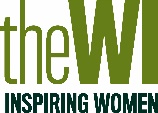 WOMEN'S INSTITUTESAlma House, Low St Agnesgate, Ripon HG4 1NG.Telephone: 01765 606339  Email nywfwi@btconnect.comRegistered Charity Number 513934To:  WI TreasurersMembership Fees:  For the year 1 April 2022 to 31 March 2023, the membership fee will be £44.00**.  The Federation will be responsible for collecting the NFWI membership fee and Federation membership fee for full members.Dual Membership: Please note NFWI and  NYWFWI portions are not payable for dual members.  Subscriptions are due on 1st April.  Membership renewals should all be collected as soon as possible and forwarded to Alma House.Late Membership Payments:  If you receive any subs after 30 June 2022 please remember to send the NFWI and Federation portion (see table below) to Alma House as soon as possible.Pro-rata subscription for new members in their first year:  New members joining the WI in 2022 for the first time, or who have not been a member of any WI in the past year, will pay a pro-rata subscription depending on the quarter in which they join. See the rate per quarter and the distribution in the table below:** Note the Total Subscription due will be determined by the amount of your WI Share which can now be set by your WI Committee – the National and Federation Shares are fixed. For further details this link in MyWI - https://mywi.thewi.org.uk/essential-information/subscription-rates. If you have any queries of a financial nature concerning your WI, please do not hesitate to contact the Treasurer on nywfwi.treasurer@btconnect.com.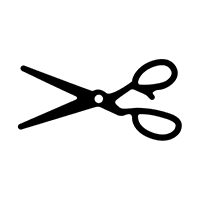 	WI Membership fees 2022-2023Number of full members:		Number of Dual Members:	Federation NYWFWI Membership fees at £…..   per full member:	£ 	National NFWI Membership Fees at £….. per full member:	£ 	TOTAL	£	Please make cheques payable to NYWFWI and send to Alma House, Low St Agnesgate, Ripon HG4 1NG.If you wish to make an online payment use: Sort Code: 05-07- 17 Account No: 35739439 please confirm by email to nywfwi.treasurer@btconnect.com.Signed	....................................………………....................WI Treasurer     	Dated...............................................……….….Date of joining 2022/23Total subscription**WI share **Federation share NFWI share Payable By1 April to 30 June£44.00£21.60£10.30£12.101st July 20221 July to 30 Sept£33.00£16.20£7.73£9.071st Oct 20221 Oct to 31 Dec£22.00£10.80£5.15£6.0531 Dec 20221 Jan to 31 Mar 2023£11.00£5.40£2.58£3.0231 Mar 2023